MINISTERUL MEDIULUI, APELOR ŞI PĂDURILOR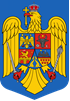 ORDINprivind modificarea anexei la Ordinul ministrului mediului nr. 464/2009 pentru aprobarea Normelor tehnice privind organizarea şi desfăşurarea activităţilor de control şi inspecţie în domeniul protecţiei mediuluiNr.___________din____________2020          Având în vedere Referatul de aprobare al Gărzii Naționale de Mediu nr.8532/ /GM/03.11.2020 În baza prevederilor Hotărârii Guvernului nr.1005/2012 privind organizarea şi funcţionarea Gărzii Naţionale de Mediu, cu modificările și completările ulterioareÎn temeiul art. 57 alin. (1), (4) și (5) din Ordonanța de urgență a Guvernului nr. 57/2019 privind Codul administrativ, cu modificările și completările ulterioare, precum și al art. 13 alin. (4) din Hotărârea Guvernului nr. 43/2020 privind organizarea şi funcţionarea Ministerului Mediului, Apelor și Pădurilor, ministrul mediului, apelor şi pădurilor emite următorulORDIN :Art. I - Anexa la Ordinul ministrului mediului nr. 464/2009 pentru aprobarea Normelor tehnice privind organizarea şi desfăşurarea activităţilor de control şi inspecţie în domeniul protecţiei mediului, publicat în Monitorul Oficial al României, Partea I, nr. 311 din 12 mai 2009, cu modificările ulterioare, se modifică şi se înlocuieşte cu anexa care face parte integrantă din prezentul ordin. Art. II - Garda Naţională de Mediu duce la îndeplinire prevederile prezentului ordin.Art. III - Prezentul ordin se publică în Monitorul Oficial al României, Partea I, şi intră în vigoare în termen de 3 zile de la data publicării.                                        MINISTRUL MEDIULUI, APELOR ŞI PĂDURILOR,Barna TÁNCZOSSECRETAR DE STATRóbert Eugen SzépSECRETAR GENERALCorvin NEDELCUSECRETAR GENERAL ADJUNCT                                                             Teodor DULCEAȚĂDIRECȚIA JURIDICĂDirector, Cristian ALEXEDIRECȚIA EVALUARE IMPACT ȘI CONTROLUL POLUĂRII Director, Dorina MOCANU DIRECȚIA GESTIONAREA DEȘEURILORDirector, Cosmin TEODORU DIRECȚIA SUBSTANȚE PERICULOASE ȘI SITURI CONTAMINATE Director, Flavius ARDELEAN  DIRECȚIA SCHIMBĂRI CLIMATICE ȘI DEZVOLTARE DURABILĂ Director, Elena-Oana ANTONESCU- STAN DIRECȚIA BIODIVERSITATEDirector, Daniela DRĂCEAGARDA NAȚIONALĂ DE MEDIUComisar General, Marioara Artemis GĂTEJ